	ARCHDEACON GRIFFITHS NOTICESCheck out our school twitter page: @ArchdeaconG for all the latest news, photos and more.                                                	 								                             				               12th November 2021CERTIFICATES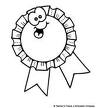 The winners of certificates for outstanding effort and enthusiasm this week are:Dosbarth Coch (Ladybirds) – Brandon Thain for staying off the flower bed at the front of the schoolDosbarth Melyn – Archie Scaife for working really hard and making good progressDosbarth Gwyrdd – Max Bradley for great number bonds to 10 workDosbarth Glas – Martha Grant for super measuring using a rulerDosbarth Indigo – Molly-Jo Powell for working so hard on completing her fraction workGeorge Griffiths for a super positive attitude to learning this weekDosbarth Fioled – Matilda Benoy for excellent Mathematical problem solvingKatie Havard for writing a wonderful Remembrance poemCongratulations!RAGS 2 RICHES COLLECTIONMany thanks to everyone who donated items for the recent Rags 2 Riches textile collection. We received 270.6kg of donations, resulting in £108.24 for the school!THE SCHOOL COUNCILClass elections have taken place over the past few weeks for school council members.  Each class has carried out an election and the members of the council are:Dosbarth Gwyrdd:  Erin and HarryDosbarth Glas: Connie, Martha, Blake and LottieDosbarth Indigo: Freddie A, Harriet, Finn and PippaDosbarth Fioled: Elin, Oliver G, Matilda, Eli and EvelynWe invite Dosbarth Melyn to join the School Council later in the year, when they’ve spent a little bit of time in school.CHILDREN IN NEEDNext Friday, 19th September, is Children in Need Day and the School Council would like to invite the children to take part in a ‘Dressing up and Crazy Hair Day’!The children are welcome to dress up as their favourite Disney or Marvel character or as their favourite character from a book … whatever they would like!However, we appreciate that some of the older children may not like to dress up, so they are welcome to wear non-uniform and crazy hair!There will be prizes for the craziest hair in each class!All we ask in return, is for a small donation to the Children in Need charity.   Thank you.PARENTS SURVEY – SCHOOL VISIONWe have sent home a letter and a parent survey asking for input into our new school vision.  Please would you take 5 minutes to read and complete it.HARVESTWe are hoping to share our virtual Harvest Festival with you next week. Each class has prepared and performed an item and we have combined the items into one longer recording.  We will write with further details in next week’s newsletter.Remembrance 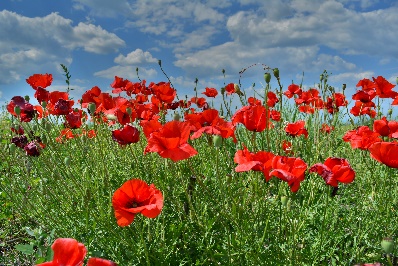 Let us not forget who died,Remember to do a minute of silence,We still remember them today,They shall not grow old,Poppy, poppy what should we know,That peace on earth should grow, grow, grow,Red poppy what do you tell,Many soldiers in battle fell,Poppies grow row on row,Where we all know,I will wear a little poppy,As red as can be,They lived, fell down, saw sunsets glow,Loved and were loved and now we lie in Flanders field.By Katie HavardCOVID -19 TESTSCan we please remind you of the protocols following PCR testing:If the test comes back positive, inform the school IMMEDIATELY. We will need a copy of the test result. If you receive a negative result, we will also need to see a copy of the test result PRIOR to your child entering the building. Please e-mail all test results to the school office at: office@llyswenva.powys.sch.ukILLNESS AND ABSENCE REMINDERIf your child is absent from school due to illness, can we please ask that you contact the school office by 10am to confirm why they are not in. SCHOOL DINNER MENUWeek beginning Monday 13th November 2021Monday – Cheesy pizza, herby diced potatoes & baked beansTuesday – Sausages, mashed potatoes, carrots, peas & gravyWednesday – Chicken tikka curry, rice & ½ naan breadThursday – Roast turkey, mashed potatoes, carrots, broccoli & gravyFriday – Fish fingers or salmon bake, chips or pasta, & baked beans DATES FOR THE TERM:8th – 19th November	          Parent / Carer ConsultationsFriday 19th November		School nurse in to do remaining flu vaccinationsFriday 19th November		Children in Need – Dressing Up and Crazy Hair Day Wednesday 22nd December        Break up for the Christmas holidaysTuesday 4th January                   INSETWednesday 5th January              Pupils return to school